                                                                                                        …………………………………………………………… 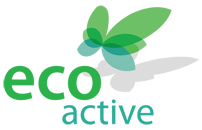                                                               WORKSHEET ( GROUP 1)Select and highlight words that are associated with eco-activeness.
Arrange and write them in alphabetical order.CHAIR                                 RECYCLING                 POLICEMANECO-ACTIVE                                        SAVING                                         SEGREGATION                                       BALLCOFFEE                     TABLECLOTH                                        ECOLOGYRead the sentences. Underline the sentences which describe what you do to protect environment. When I brush my teeth, the water from the tap is running.I don’t segregate rubbish. It’s too much unnecessary work.I take shower instead of bath.I use eco bag when I’m shopping.When I am home I turn on the lights in every room.I save water.I segregate rubbish.I collect wastepaper.When I’m not in the room, I turn off the lights                                                                                                             ……………………………………………………………                                                               WORKSHEET ( GROUP 2)Select and highlight words that are associated with eco-activeness.
Arrange and write them in alphabetical order.CHAIR                                 RECYCLING                 POLICEMANECO-ACTIVE                                        SAVING                                         SEGREGATION                                       BALLCOFFEE                     TABLECLOTH                                        ECOLOGYRead the sentences. Underline the sentences which describe what you do to protect environment. When I brush my teeth, the water from the tap is running.I don’t segregate rubbish. It’s too much unnecessary work.I use eco bag when I’m shopping.I save water.I segregate rubbish.I collect wastepaper.When I’m not in the room, I turn off the lights.                                                                                                             ………………………………………………………………                                                                 WORKSHEET ( GROUP 3)Select and highlight words that are associated with eco-activeness.
Arrange and write them in alphabetical order.CHAIR                                 RECYCLING                 POLICEMANECO-ACTIVE                                        SAVING                                         SEGREGATION                                       BALLRead the sentences. Underline the sentences which describe what you do to protect environment. When I brush my teeth, the water from the tap is running.I don’t segregate rubbish.I save water.I segregate rubbish.I collect wastepaper.When I’m not in the room, I turn off the lights.